Malta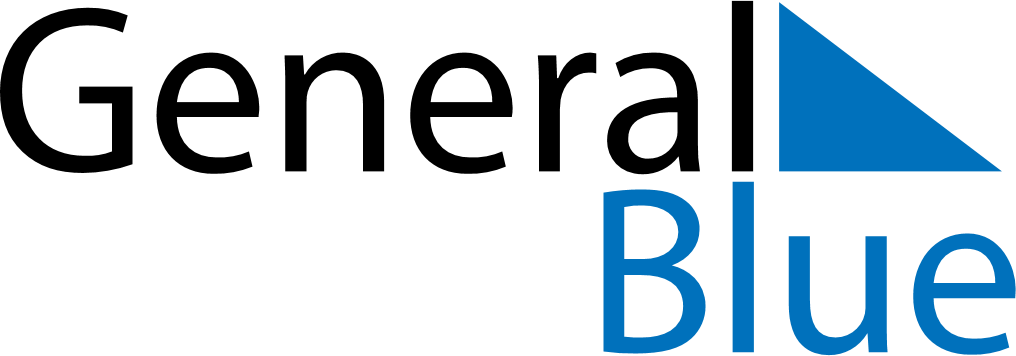 MaltaMaltaMaltaMaltaMaltaMaltaMaltaApril 2022April 2022April 2022April 2022April 2022April 2022April 2022April 2022MondayTuesdayWednesdayThursdayFridaySaturdaySunday123456789101112131415161718192021222324252627282930May 2022May 2022May 2022May 2022May 2022May 2022May 2022May 2022MondayTuesdayWednesdayThursdayFridaySaturdaySunday12345678910111213141516171819202122232425262728293031June 2022June 2022June 2022June 2022June 2022June 2022June 2022June 2022MondayTuesdayWednesdayThursdayFridaySaturdaySunday123456789101112131415161718192021222324252627282930 Apr 15: Good FridayMay 1: Labour DayJun 7: June 7thJun 29: Saints Peter and Paul